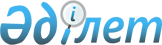 О внесении изменений в решение Каргалинского районного маслихата от 22 декабря 2021 года № 80 "Об утверждении Каргалинского районного бюджета на 2022-2024 годы"Решение Каргалинского районного маслихата Актюбинской области от 23 декабря 2022 года № 206
      РЕШИЛ:
      1. Внести в решение Каргалинского районного маслихата "Об утверждении Каргалинского районного бюджета на 2022-2024 годы" от 22 декабря 2021 года № 80 (зарегистрированное в Реестре государственной регистрации нормативных правовых актов № 162476) следующие изменения:
      пункт 1 изложить в новой редакции:
      "1. Утвердить Каргалинский районный бюджет на 2022-2024 годы согласно приложениям 1, 2 и 3 соответственно, в том числе на 2022 год в следующих объемах:
      1) доходы – 4 775 064,5 тысяч тенге, в том числе:
      налоговые поступления – 823 796 тысяч тенге;
      неналоговые поступления – 11 333 тысяч тенге;
      поступления от продажи основного капитала – 5 400 тысяч тенге;
      поступления трансфертов – 3 934 535,5 тысяч тенге;
      2) затраты – 5 068 405,6 тысяч тенге;
      3) чистое бюджетное кредитование – 24 513 тысяч тенге, в том числе:
      бюджетные кредиты – 70 892 тысяч тенге;
      погашение бюджетных кредитов – 46 379 тысяч тенге;
      4) сальдо по операциям с финансовыми активами – 0 тысяч тенге, в том числе:
      приобретение финансовых активов – 0 тысяч тенге;
      поступления от продажи финансовых активов государства – 0 тысяч тенге;
      5) дефицит (профицит) бюджета – -317 854,1 тысяч тенге;
      6) финансирование дефицита (использование профицита) бюджета – 317 854,1 тысяч тенге, в том числе:
      поступление займов – 70 892 тысяч тенге;
      погашение займов – 46 379,1 тысяч тенге;
      используемые остатки бюджетных средств – 293 341,2.".
      2. Приложение 1 указанного решения изложить в новой редакции согласно приложению к настоящему решению.
      3. Настоящее решение вводится в действие с 1 января 2022 года. Бюджет Каргалинского района на 2022 год
					© 2012. РГП на ПХВ «Институт законодательства и правовой информации Республики Казахстан» Министерства юстиции Республики Казахстан
				
      Секретарь Каргалинского районного маслихата 

С. Аманжолов
Приложение к решению Каргалинского районного маслихата от 23 декабря 2022 года № 206Приложение 1 к решению Каргалинского районного маслихата от 22 декабря 2021 года № 80
Категория
Категория
Категория
Категория
Категория
Сумма, тысяч тенге
Класс
Класс
Класс
Класс
Сумма, тысяч тенге
Подкласс
Подкласс
Подкласс
Сумма, тысяч тенге
Специфика
Специфика
Сумма, тысяч тенге
Наименование
Сумма, тысяч тенге
I. Доходы
4775064,5
1
Налоговые поступления
823796,0
01
Подоходный налог
351427,0
1
Корпоративный подоходный налог
37300,0
2
Индивидуальный подоходный налог
314127,0
03
Социальный налог
275000,0
1
Социальный налог
275000,0
04
Hалоги на собственность
173000,0
1
Hалоги на имущество
171000,0
3
Земельный налог
2000,0
05
Внутренние налоги на товары, работы и услуги
22569,0
2
Акцизы
1000,0
3
Поступления за использование природных и других ресурсов
17529,0
4
Сборы за ведение предпринимательской и профессиональной деятельности
4040,0
08
Обязательные платежи, взимаемые за совершение юридически значимых действий и (или) выдачу документов уполномоченными на то государственными органами или должностными лицами
1800,0
1
Государственная пошлина
1800,0
2
Неналоговые поступления
11333,0
01
Доходы от государственной собственности
10028,0
1
Поступления части чистого дохода государственных предприятий
0,0
5
Доходы от аренды имущества, находящегося в государственной собственности
9886,0
7
Вознаграждения по кредитам, выданным из государственного бюджета
102,0
9
Прочие доходы от государственной собственности
40,0
04
Штрафы, пени, санкции, взыскания, налагаемые государственными учреждениями, финансируемыми из государственного бюджета, а также содержащимися и финансируемыми из бюджета (сметы расходов) Национального Банка Республики Казахстан 
450,0
1
Штрафы, пени, санкции, взыскания, налагаемые государственными учреждениями, финансируемыми из государственного бюджета, а также содержащимися и финансируемыми из бюджета (сметы расходов) Национального Банка Республики Казахстан, за исключением поступлений от организаций нефтяного сектора и в Фонд компенсации потерпевшим
450,0
06
Прочие неналоговые поступления
855,0
1
Прочие неналоговые поступления
855,0
3
Поступления от продажи основного капитала
5400,0
01
Продажа государственного имущества, закрепленного за государственными учреждениями
5400,0
1
Продажа государственного имущества, закрепленного за государственными учреждениями
5400,0
03
Продажа земли и нематериальных активов
0,0
1
Продажа земли
0,0
4
Поступления трансфертов 
3934535,5
02
Трансферты из вышестоящих органов государственного управления
3934535,5
2
Трансферты из областного бюджета
3934535,5
Функциональная группа
Функциональная группа
Функциональная группа
Функциональная группа
Функциональная группа
Функциональная группа
Сумма, тысяч тенге
Функциональная подгруппа
Функциональная подгруппа
Функциональная подгруппа
Функциональная подгруппа
Функциональная подгруппа
Сумма, тысяч тенге
Администратор бюджетных программ
Администратор бюджетных программ
Администратор бюджетных программ
Администратор бюджетных программ
Сумма, тысяч тенге
Программа
Программа
Программа
Сумма, тысяч тенге
Подпрограмма
Подпрограмма
Сумма, тысяч тенге
Наименование
Сумма, тысяч тенге
 II. Затраты
5068405,6
01
Государственные услуги общего характера
544752,0
1
Представительные, исполнительные и другие органы, выполняющие общие функции государственного управления
259322,0
112
Аппарат маслихата района (города областного значения)
41248,2
001
Услуги по обеспечению деятельности маслихата района (города областного значения)
40461,2
003
Капитальные расходы государственного органа 
95,0
005
Повышение эффективности деятельности депутатов маслихатов
692,0
122
Аппарат акима района (города областного значения)
218073,8
001
Услуги по обеспечению деятельности акима района (города областного значения)
166068,4
003
Капитальные расходы государственного органа 
18870,0
113
Целевые текущие трансферты нижестоящим бюджетам
33135,4
2
Финансовая деятельность
41800,1
452
Отдел финансов района (города областного значения)
41800,1
001
Услуги по реализации государственной политики в области исполнения бюджета и управления коммунальной собственностью района (города областного значения)
29921,3
010
Приватизация, управление коммунальным имуществом, постприватизационная деятельность и регулирование споров, связанных с этим
29,1
113
Целевые текущие трансферты нижестоящим бюджетам
11849,7
5
Планирование и статистическая деятельность
31272,0
453
Отдел экономики и бюджетного планирования района (города областного значения)
31272,0
001
Услуги по реализации государственной политики в области формирования и развития экономической политики, системы государственного планирования
31272,0
9
Прочие государственные услуги общего характера
212357,9
454
Отдел предпринимательства и сельского хозяйства района (города областного значения)
40941,1
001
Услуги по реализации государственной политики на местном уровне в области развития предпринимательства и сельского хозяйства
34336,1
007
Капитальные расходы государственного органа
6605,0
458
Отдел жилищно-коммунального хозяйства, пассажирского транспорта и автомобильных дорог района (города областного значения)
171416,8
001
Услуги по реализации государственной политики на местном уровне в области жилищно-коммунального хозяйства, пассажирского транспорта и автомобильных дорог
18406,3
113
Целевые текущие трансферты нижестоящим бюджетам
153010,5
02
Оборона
26083,0
1
Военные нужды
7685,3
122
Аппарат акима района (города областного значения)
7685,3
005
Мероприятия в рамках исполнения всеобщей воинской обязанности
7685,3
2
Организация работы по чрезвычайным ситуациям
18397,7
122
Аппарат акима района (города областного значения)
18397,7
006
Предупреждение и ликвидация чрезвычайных ситуаций масштаба района (города областного значения)
7110,7
007
Мероприятия по профилактике и тушению степных пожаров районного (городского) масштаба, а также пожаров в населенных пунктах, в которых не созданы органы государственной противопожарной службы
11287,0
03
Общественный порядок, безопасность, правовая, судебная, уголовно-исполнительная деятельность
0,0
9
Прочие услуги в области общественного порядка и безопасности
0,0
458
Отдел жилищно-коммунального хозяйства, пассажирского транспорта и автомобильных дорог района (города областного значения)
0,0
021
Обеспечение безопасности дорожного движения в населенных пунктах
0,0
06
Социальная помощь и социальное обеспечение
530312,1
1
Социальное обеспечение
24812,0
451
Отдел занятости и социальных программ района (города областного значения)
24812,0
005
Государственная адресная социальная помощь
24812,0
2
Социальная помощь
422856,0
451
Отдел занятости и социальных программ района (города областного значения)
422856,0
002
Программа занятости
264440,5
004
Оказание социальной помощи на приобретение топлива специалистам здравоохранения, образования, социального обеспечения, культуры, спорта и ветеринарии в сельской местности в соответствии с законодательством Республики Казахстан
13762,0
006
Оказание жилищной помощи
3,5
007
Социальная помощь отдельным категориям нуждающихся граждан по решениям местных представительных органов
48406,0
017
Обеспечение нуждающихся инвалидов протезно-ортопедическими, сурдотехническими и тифлотехническими средствами, специальными средствами передвижения, обязательными гигиеническими средствами, а также предоставление услуг санаторно-курортного лечения, специалиста жестового языка, индивидуальных помощников в соответствии с индивидуальной программой реабилитации инвалида
54822,0
023
Обеспечение деятельности центров занятости населения
41422,0
9
Прочие услуги в области социальной помощи и социального обеспечения
82644,1
451
Отдел занятости и социальных программ района (города областного значения)
82644,1
001
Услуги по реализации государственной политики на местном уровне в области обеспечения занятости и реализации социальных программ для населения
35520,1
011
Оплата услуг по зачислению, выплате и доставке пособий и других социальных выплат
309,0
054
Размещение государственного социального заказа в неправительственных организациях
24749,0
113
Целевые текущие трансферты нижестоящим бюджетам
22066,0
07
Жилищно-коммунальное хозяйство
446651,7
1
Жилищное хозяйство
102643,9
458
Отдел жилищно-коммунального хозяйства, пассажирского транспорта и автомобильных дорог района (города областного значения)
839,2
003
Организация сохранения государственного жилищного фонда
839,2
466
Отдел архитектуры, градостроительства и строительства района (города областного значения)
101804,7
003
Проектирование и (или) строительство, реконструкция жилья коммунального жилищного фонда
77924,0
004
Проектирование, развитие и (или) обустройство инженерно-коммуникационной инфраструктуры
19380,7
098
Приобретение жилья коммунального жилищного фонда
4500,0
2
Коммунальное хозяйство
289692,6
458
Отдел жилищно-коммунального хозяйства, пассажирского транспорта и автомобильных дорог района (города областного значения)
284024,1
012
Функционирование системы водоснабжения и водоотведения
36573,9
026
Организация эксплуатации тепловых сетей, находящихся в коммунальной собственности районов (городов областного значения)
19284,7
027
Организация эксплуатации сетей газификации, находящихся в коммунальной собственности районов (городов областного значения)
4464,5
028
Развитие коммунального хозяйства
32277,0
058
Развитие системы водоснабжения и водоотведения в сельских населенных пунктах
191424,0
466
Отдел архитектуры, градостроительства и строительства района (города областного значения)
5668,5
005
Развитие коммунального хозяйства
5668,5
3
Благоустройство населенных пунктов
54315,2
458
Отдел жилищно-коммунального хозяйства, пассажирского транспорта и автомобильных дорог района (города областного значения)
54315,2
015
Освещение улиц в населенных пунктах
13595,0
018
Благоустройство и озеленение населенных пунктов
40720,2
08
Культура, спорт, туризм и информационное пространство
366261,2
1
Деятельность в области культуры
174509,5
457
Отдел культуры, развития языков, физической культуры и спорта района (города областного значения)
164427,0
003
Поддержка культурно-досуговой работы
164427,0
466
Отдел архитектуры, градостроительства и строительства района (города областного значения)
10082,5
011
Развитие объектов культуры
10082,5
2
Спорт
10167,0
457
Отдел культуры, развития языков, физической культуры и спорта района (города областного значения)
10167,0
009
Проведение спортивных соревнований на районном (города областного значения) уровне
3578,0
010
Подготовка и участие членов сборных команд района (города областного значения) по различным видам спорта на областных спортивных соревнованиях
6589,0
3
Информационное пространство
118355,8
456
Отдел внутренней политики района (города областного значения)
19929,0
002
Услуги по проведению государственной информационной политики
19929,0
457
Отдел культуры, развития языков, физической культуры и спорта района (города областного значения)
98426,8
006
Функционирование районных (городских) библиотек
97581,8
007
Развитие государственного языка и других языков народа Казахстана
845,0
9
Прочие услуги по организации культуры, спорта, туризма и информационного пространства
63228,9
456
Отдел внутренней политики района (города областного значения)
35638,9
001
Услуги по реализации государственной политики на местном уровне в области информации, укрепления государственности и формирования социального оптимизма граждан
21504,8
003
Реализация мероприятий в сфере молодежной политики
13574,2
006
Капитальные расходы государственного органа 
559,9
457
Отдел культуры, развития языков, физической культуры и спорта района (города областного значения)
27590,0
001
Услуги по реализации государственной политики на местном уровне в области культуры, развития языков, физической культуры и спорта
20196,0
032
Капитальные расходы подведомственных государственных учреждений и организаций
7394,0
10
Сельское, водное, лесное, рыбное хозяйство, особо охраняемые природные территории, охрана окружающей среды и животного мира, земельные отношения
41313,0
6
Земельные отношения
20798,0
463
Отдел земельных отношений района (города областного значения)
20798,0
001
Услуги по реализации государственной политики в области регулирования земельных отношений на территории района (города областного значения)
20756,0
007
Капитальные расходы государственного органа 
42,0
9
Прочие услуги в области сельского, водного, лесного, рыбного хозяйства, охраны окружающей среды и земельных отношений
20515,0
453
Отдел экономики и бюджетного планирования района (города областного значения)
20515,0
099
Реализация мер по оказанию социальной поддержки специалистов
20515,0
11
Промышленность, архитектурная, градостроительная и строительная деятельность
22267,2
2
Архитектурная, градостроительная и строительная деятельность
22267,2
466
Отдел архитектуры, градостроительства и строительства района (города областного значения)
22267,2
001
Услуги по реализации государственной политики в области строительства, улучшения архитектурного облика городов, районов и населенных пунктов области и обеспечению рационального и эффективного градостроительного освоения территории района (города областного значения)
22267,2
12
Транспорт и коммуникации
220269,0
1
Автомобильный транспорт
220269,0
458
Отдел жилищно-коммунального хозяйства, пассажирского транспорта и автомобильных дорог района (города областного значения)
220269,0
022
Развитие транспортной инфраструктуры
0,0
023
Обеспечение функционирования автомобильных дорог
25000,0
045
Капитальный и средний ремонт автомобильных дорог районного значения и улиц населенных пунктов
195269,0
13
Прочие
48026,0
3
Поддержка предпринимательской деятельности и защита конкуренции экономической деятельности
48026,0
454
Отдел предпринимательства и сельского хозяйства района (города областного значения)
1195,0
006
Поддержка предпринимательской деятельности
1195,0
466
Отдел архитектуры, градостроительства и строительства района (города областного значения)
46831,0
026
Развитие индустриальной инфраструктуры в рамках Государственной программы поддержки и развития бизнеса " Дорожная карта бизнеса-2025"
46831,0
9
Прочие
0,0
452
Отдел финансов района (города областного значения)
0,0
012
Резерв местного исполнительного органа района (города областного значения)
0,0
458
Отдел жилищно-коммунального хозяйства, пассажирского транспорта и автомобильных дорог района (города областного значения)
0,0
064
Развитие социальной и инженерной инфраструктуры в сельских населенных пунктах в рамках проекта "Ауыл-Ел бесігі"
0,0
14
Обслуживание долга
25502,0
1
Обслуживание долга
25502,0
452
Отдел финансов района (города областного значения)
25502,0
013
Обслуживание долга местных исполнительных органов по выплате вознаграждений и иных платежей по займам из областного бюджета
25502,0
15
Трансферты
2796968,4
1
Трансферты
2796968,4
452
Отдел финансов района (города областного значения)
2796968,4
006
Возврат неиспользованных (недоиспользованных) целевых трансфертов
833,1
016
Возврат, использованных не по целевому назначению целевых трансфертов
8785,2
024
Целевые текущие трансферты из нижестоящего бюджета на компенсацию потерь вышестоящего бюджета в связи с изменением законодательства
2393949,0
038
Субвенции
319128,0
054
Возврат сумм неиспользованных (недоиспользованных) целевых трансфертов, выделенных из республиканского бюджета за счет целевого трансферта из Национального фонда Республики Казахстан
74273,1
III. Чистое бюджетное кредитование 
24513,0
 Бюджетные кредиты
70892,0
10
Сельское, водное, лесное, рыбное хозяйство, особо охраняемые природные территории, охрана окружающей среды и животного мира, земельные отношения
70892,0
9
Прочие услуги в области сельского, водного, лесного, рыбного хозяйства, охраны окружающей среды и земельных отношений
70892,0
453
Отдел экономики и бюджетного планирования района (города областного значения)
70892,0
006
Бюджетные кредиты для реализации мер социальной поддержки специалистов
70892,0
Категория
Категория
Категория
Категория
Категория
Сумма, тысяч тенге
Класс
Класс
Класс
Класс
Сумма, тысяч тенге
Подкласс
Подкласс
Подкласс
Сумма, тысяч тенге
Специфика
Специфика
Сумма, тысяч тенге
Наименование
Сумма, тысяч тенге
5
Погашение бюджетных кредитов
46379,0
01
Погашение бюджетных кредитов
46379,0
1
Погашение бюджетных кредитов, выданных из государственного бюджета
46379,0
Функциональная группа
Функциональная группа
Функциональная группа
Функциональная группа
Функциональная группа
Функциональная группа
Сумма, тысяч тенге
Функциональная подгруппа
Функциональная подгруппа
Функциональная подгруппа
Функциональная подгруппа
Функциональная подгруппа
Сумма, тысяч тенге
Администратор бюджетных программ
Администратор бюджетных программ
Администратор бюджетных программ
Администратор бюджетных программ
Сумма, тысяч тенге
Программа
Программа
Программа
Сумма, тысяч тенге
Подпрограмма
Подпрограмма
Сумма, тысяч тенге
Наименование
Сумма, тысяч тенге
IV. Сальдо по операциям с финансовыми активами
0,0
Приобретение финансовых активов
0,0
13
Прочие 
0,0
9
Прочие 
0,0
452
Отдел финансов района (города областного значения)
0,0
014
Формирование или увеличение уставного капитала юридических лиц
0,0
V. Дефицит (профицит) бюджета 
-317854,1
VI. Финансирование дефицита (использование профицита) бюджета
317854,1
Категория
Категория
Категория
Категория
Категория
Сумма, тысяч тенге
Класс
Класс
Класс
Класс
Сумма, тысяч тенге
Подкласс
Подкласс
Подкласс
Сумма, тысяч тенге
Специфика
Специфика
Сумма, тысяч тенге
Наименование
Сумма, тысяч тенге
7
Поступления займов
70892,0
01
Внутренние государственные займы
70892,0
2
Договоры займа
70892,0
Функциональная группа
Функциональная группа
Функциональная группа
Функциональная группа
Функциональная группа
Функциональная группа
Сумма, тысяч тенге
Функциональная подгруппа
Функциональная подгруппа
Функциональная подгруппа
Функциональная подгруппа
Функциональная подгруппа
Сумма, тысяч тенге
Администратор бюджетных программ
Администратор бюджетных программ
Администратор бюджетных программ
Администратор бюджетных программ
Сумма, тысяч тенге
Программа
Программа
Программа
Сумма, тысяч тенге
Подпрограмма
Подпрограмма
Сумма, тысяч тенге
Наименование
Сумма, тысяч тенге
16
Погашение займов
46379,1
1
Погашение займов
46379,1
452
Отдел финансов района (города областного значения)
46379,1
008
Погашение долга местного исполнительного органа перед вышестоящим бюджетом
46379,0
021
Возврат неиспользованных бюджетных кредитов, выданных из местного бюджета
0,1
Категория
Категория
Категория
Категория
Категория
Сумма, тысяч тенге
Класс
Класс
Класс
Класс
Сумма, тысяч тенге
Подкласс
Подкласс
Подкласс
Сумма, тысяч тенге
Специфика
Специфика
Сумма, тысяч тенге
Наименование
Сумма, тысяч тенге
8
Используемые остатки бюджетных средств
293341,2
01
Остатки бюджетных средств
293341,2
1
Свободные остатки бюджетных средств
293341,2